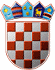             REPUBLIKA HRVATSKAKRAPINSKO-ZAGORSKA ŽUPANIJA             ŽUPANIJSKA SKUPŠTINAKLASA: 340-01/23-01/31URBROJ: 2140-01-23-4Krapina, 28. lipnja 2023.                   Na temelju članka 17. Statuta Krapinsko-zagorske županije („Službeni glasnik Krapinsko-zagorske županije“ br. 13/01., 5/06., 14/09., 11/13., 13/18.,  5/20., 10/21. i 15/21. – pročišćeni tekst), Županijska skupština Krapinsko-zagorske županije na 13. sjednici održanoj dana  28. lipnja 2023. godine  donijela je Z A K L J U Č A Ko prihvaćanju Izvještaja o radu  za 2022. godinu „Integriranog prometa zagrebačkog područja“  d.o.o.Prihvaća se Izvještaj o radu za 2022. godinu „Integriranog prometa zagrebačkog područja“ d.o.o.. Izvještaj iz točke I. ovog Zaključka nalazi se u  privitku i čini njegov sastavni dio.             PREDSJEDNIK                                                                                                      ŽUPANIJSKE SKUPŠTINE              Zlatko ŠoršaDOSTAVITI:1. Integrirani promet zagrebačkog područja  d.o.o.,      Zagreb, Park Stara Trešnjevka 2,				    2. «Službeni glasnik Krapinsko-zagorske županije», za objavu,			  3. za prilog Zapisniku,4. za Zbirku isprava,						  5. Pismohrana.